Основанием для разработки проекта «Территория детского сада – территория красоты» стало  необходимость изменить уже сложившуюся среду территории детских садов МБДОУ «Детство», создать индивидуальный и современный  облик дошкольного учреждения, соответствующий общим законам организации пространства под открытым небом, интересный детям и родителям, позволяющий более интересно организовать свободную деятельность детей на природе.Цель: Создание эмоционально - благоприятных условий пребывания детей в дошкольном учреждении через благоустройство территории и организацию познавательной, творческой, оздоровительной деятельности детей во время пребывания на воздухе на участках детского сада в теплое и холодное  время года.Задачи 1. Оборудовать участки детских садов МБДОУ «Детство» в соответствии с современными, санитарно-эпидемиологическими требованиями и методическими рекомендациями по проведению летней и зимней  оздоровительной работы с детьми.2. Использовать дополнительные возможности (бюджетные и внебюджетные средства, благотворительную помощь) для приобретения оборудования, вовлечь в процесс работы педагогов, родителей, детей, выявить среди родителей деловых партнеров.3. Улучшить художественное оформление участков МБДОУ «Детство».4. Воспитывать бережное отношение к природе и к окружающему миру.5. Привлечь детей к опытно-исследовательской деятельности.6. Развивать креативность у сотрудников ДОУ, родителей и воспитанников.Стратегии реализации проекта: • Создание среды для ознакомления с природой нашего края;• Создание своего «образа» территории детских садов МБДОУ «Детство»;• Создание комфортных условий для развития личности ребенка;• Активизация творческого потенциала педагогов и родителей;• Создание единого пространства детей, педагогов, родителей.Ожидаемые результаты благоустройство территории в соответствии с приоритетными направлениями деятельности детских садов МБДОУ «Детство»:создание условий для отдыха, занятий спортом, игры и экспериментирования детей;создание условий для охраны и укрепления здоровья детей;создание зон непрерывного озеленения и цветения при декорировании зданий, ограды, построек в теплый период;создание условий на участке для двигательной активности и эмоционально-личностного развития в холодный период года;привлечение родителей, общественности к благоустройству территории;удовлетворенность деятельностью дошкольного учреждения со стороны родителей, воспитанников;создание своего "образа" территории дошкольных учреждений, имиджа детских садов МБДОУ «Детство» микрорайоне;повышение уровня экологической культуры педагогов, воспитанников и родителей;гармоничное формирование разных видов отношения детей к природе (природоохранного, гуманного, эстетического, познавательного).План реализации проектаI этап (весна)Детальное обследование территории и выделение наиболее интересных объектов;Оформление паспорта дворов дошкольных образовательных учреждений МБДОУ «Детство».Привлечение родителей, общественности к благоустройству территории детских садов МБДОУ «Детство».II этап (лето)Реконструкция имеющегося оборудования и оформление участков в соответствии с задачами проекта и требованиями охраны жизни и здоровья детей:- разбивка клумб, огородов, создание новых объектов  в соответствии с проектом;- создание зон эмоциональной разгрузки детей;- восстановление, реконструкция, строительство малых архитектурных форм (песочных двориков, спортивного, игрового оборудования);2. Создание экологических тропинок.III этап (осень-зима)Экологизация развивающей предметной среды в групповых помещениях через организацию лабораторий, мини-огородов.Создание условий на участках в зимнее время года для сюжетно-ролевых игр, познавательно-исследовательской деятельности,  развитие двигательной активности (снежные постройки, лыжня, каток).Обеспечение сохранности территории.Ожидаемые результаты.Благоустройство территории детских садов МБДОУ «Детство».Создание экосистемы каждого детского сада.Создание условий для охраны и укрепления здоровья детей.Создание зон непрерывного озеленения при декорировании зданий, ограды, построек.Привлечение родителей и общественности к благоустройству территории.Удовлетворенность деятельностью структурных подразделений со стороны родителей и воспитанников.Создание уникального образа каждого структурного подразделений МБДОУ «Детство» в микрорайоне.Повышение уровня экологической культуры педагогов и родителей.Гармоничное формирование разных видов отношений детей к природе (природоохранного, гуманного, эстетического, познавательного).Результатом реализации проекта стало:Проект благоустройства территории детских садов МБДОУ «Детство» решает задачи эстетического, интеллектуального, нравственного и физического воспитания детей. Способствует созданию комфортных условий для прогулок детей в разное время года. Открытие детского игрового комплекса в детском саду № 77.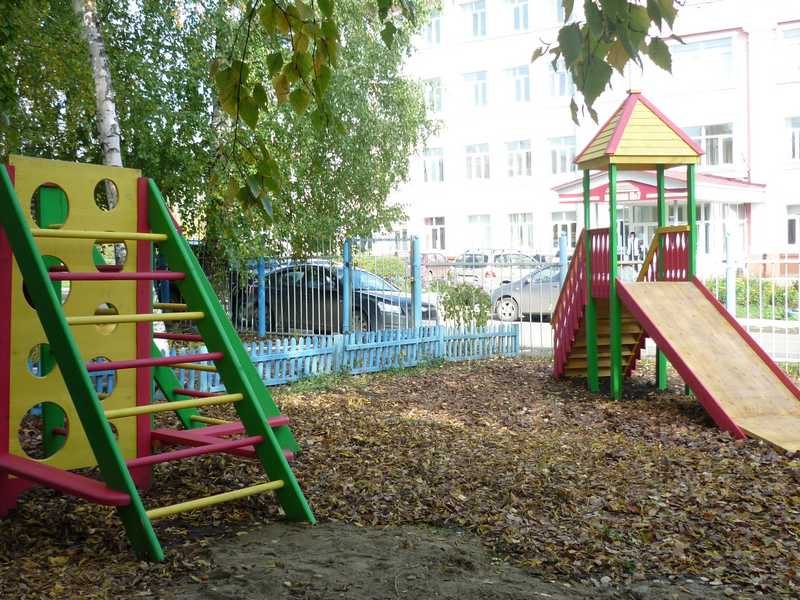 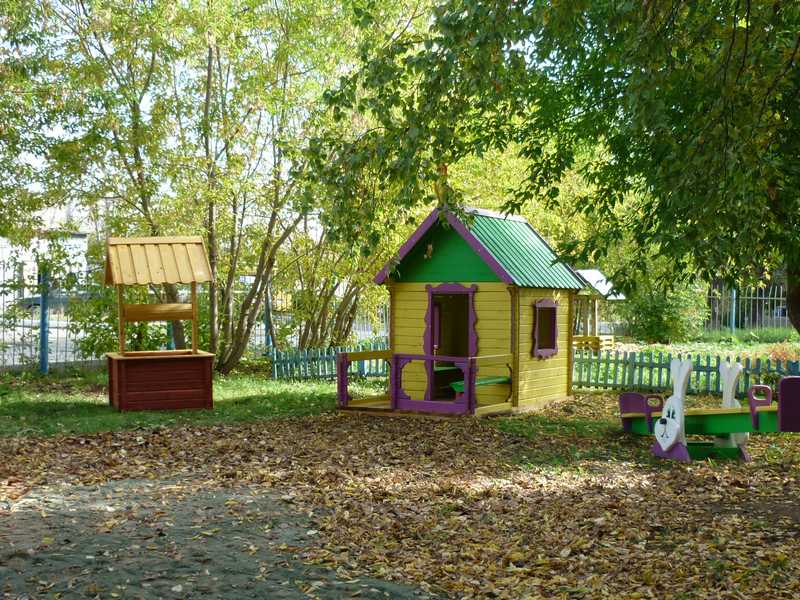 Создание условий на участках детских садов МБДОУ «Детство» в теплый период года.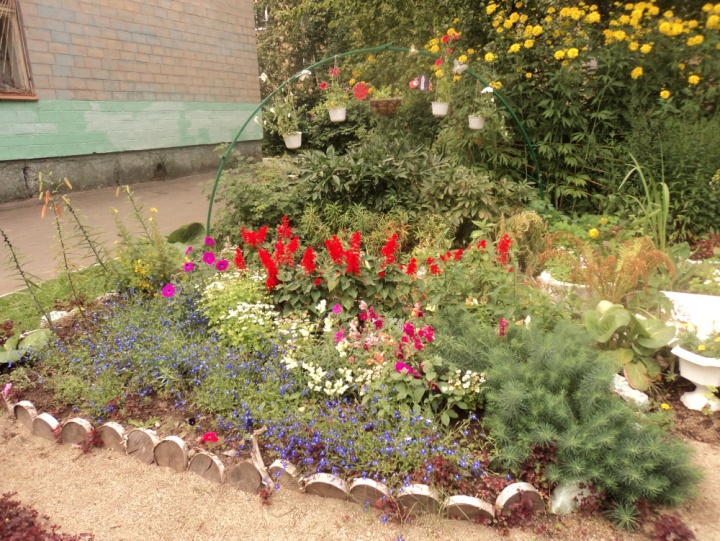 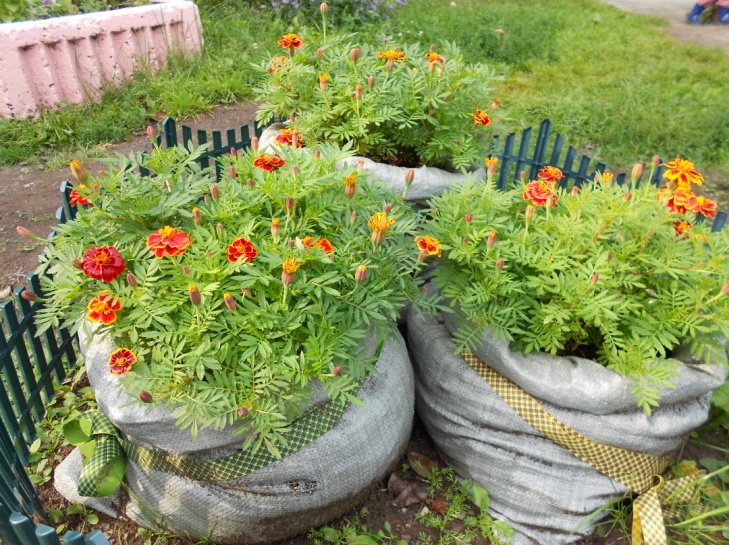 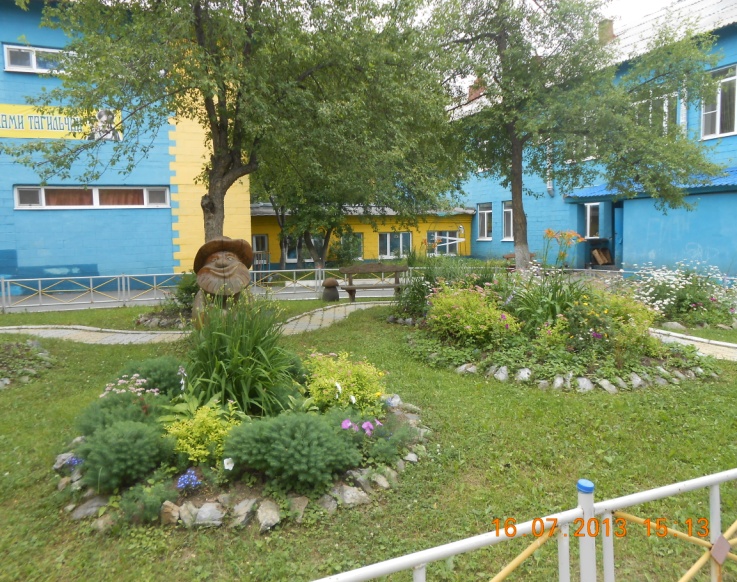 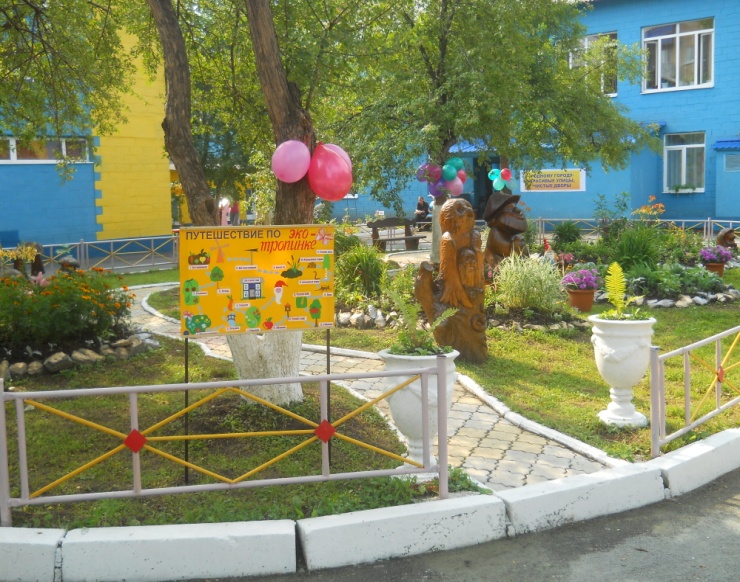 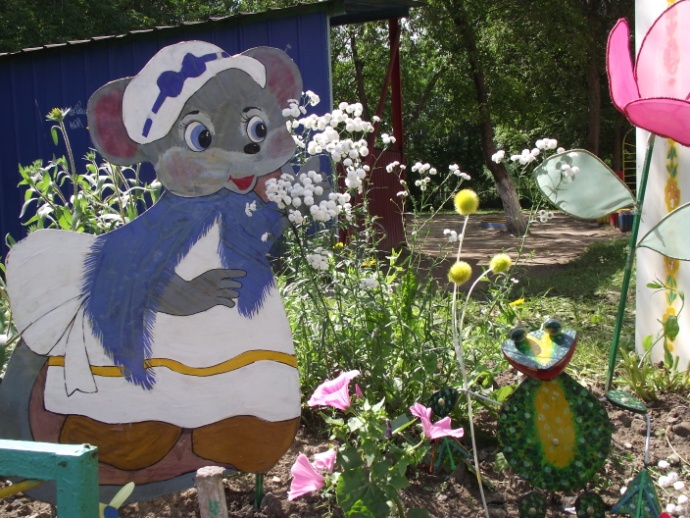 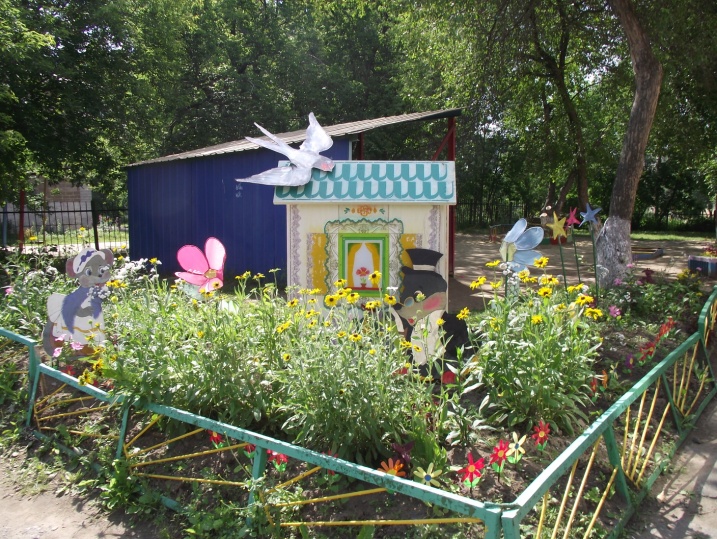 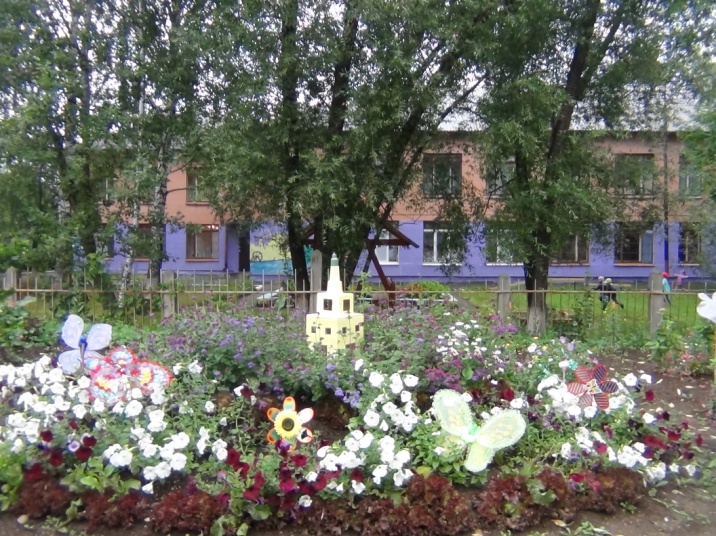 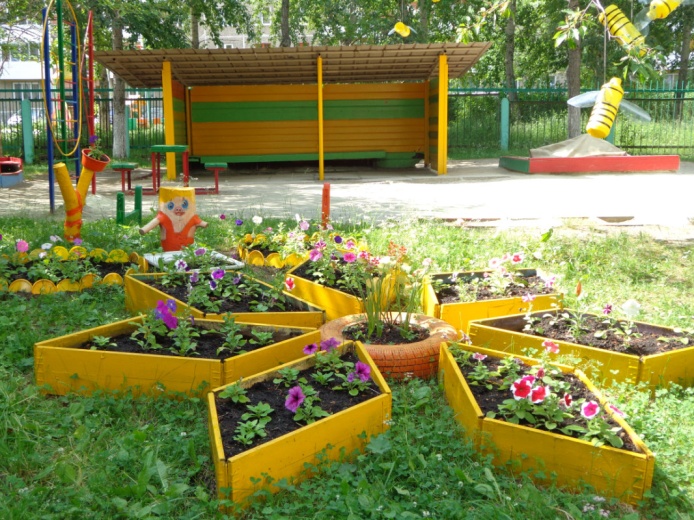 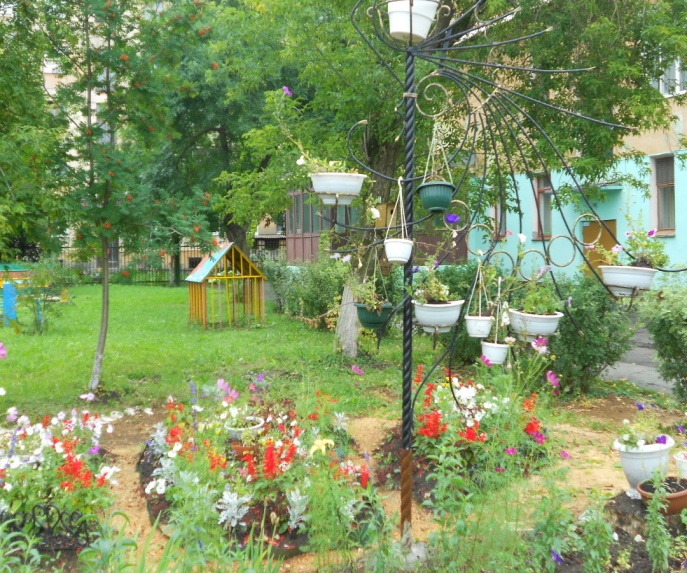 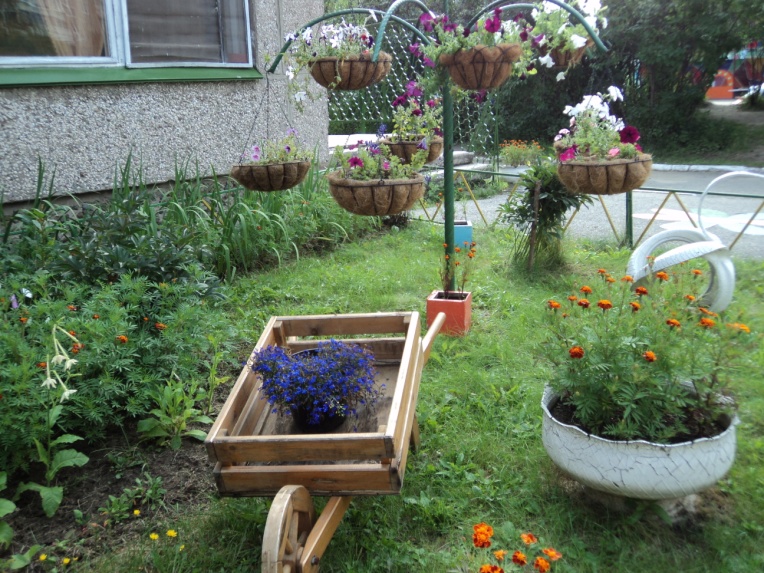 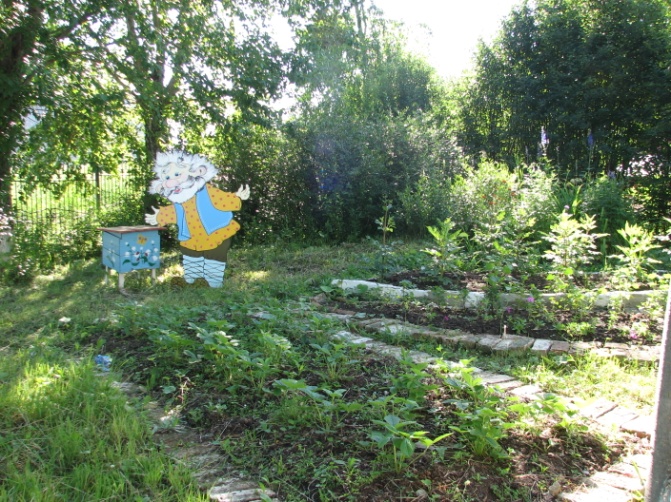 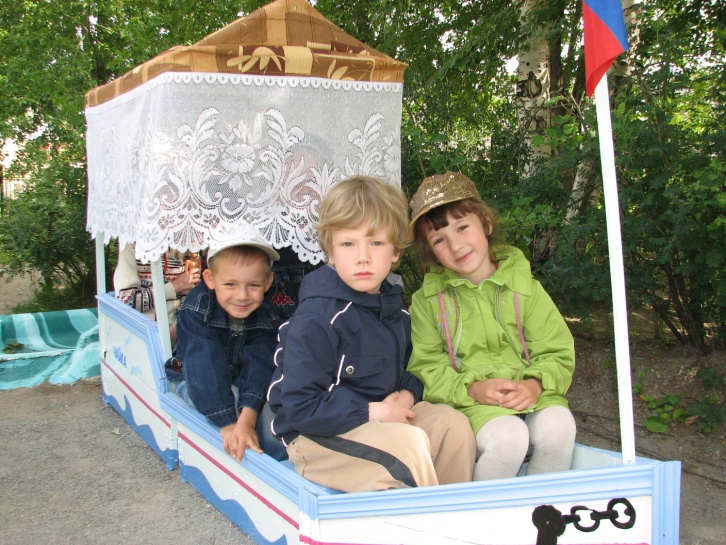 Создание условий на участках детских садов МБДОУ «Детство» в холодный период года.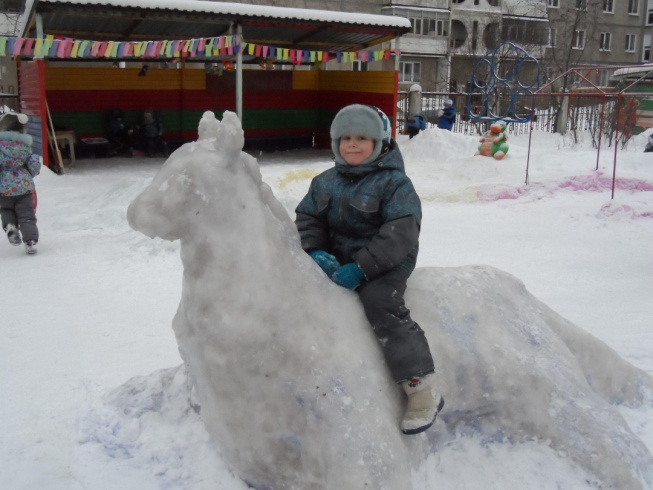 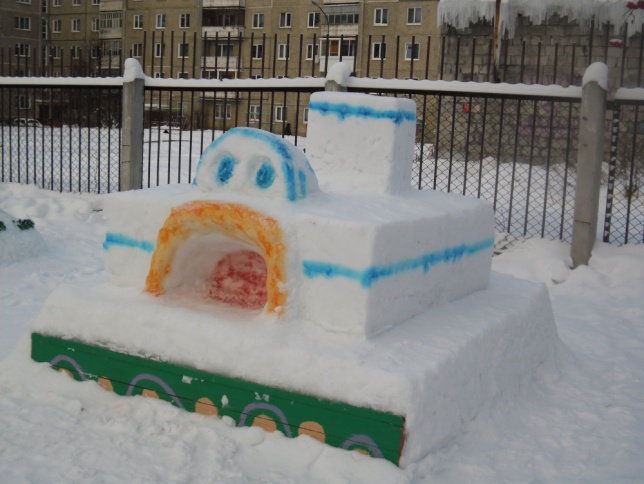 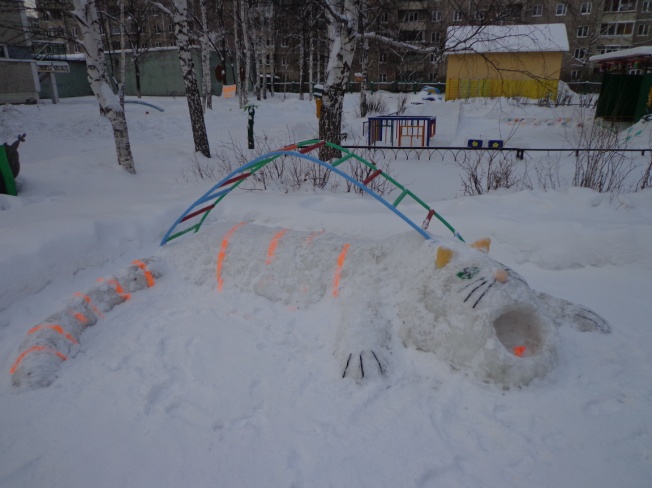 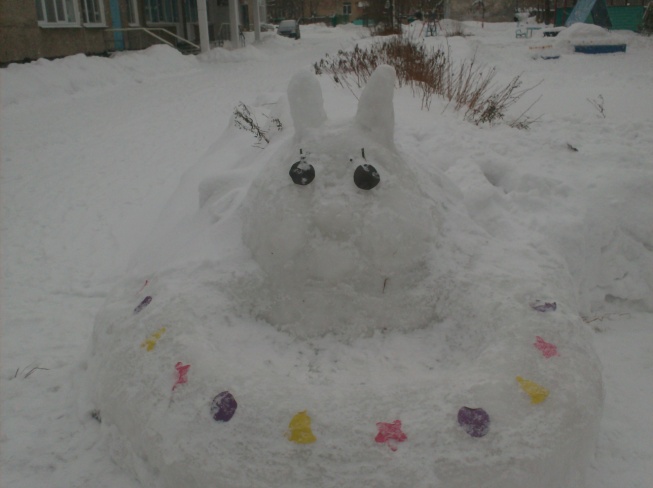 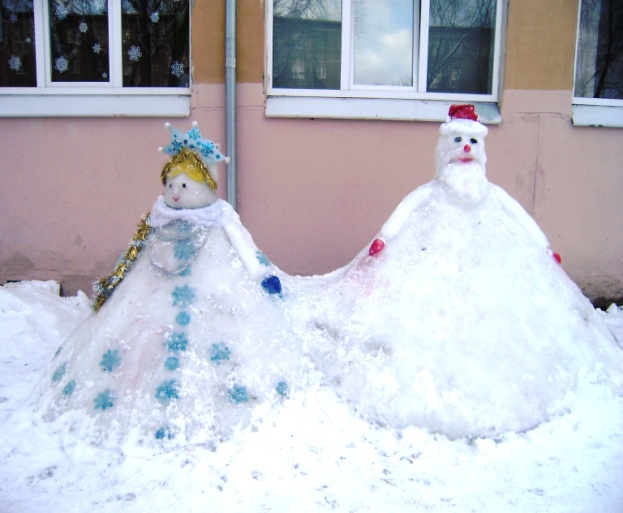 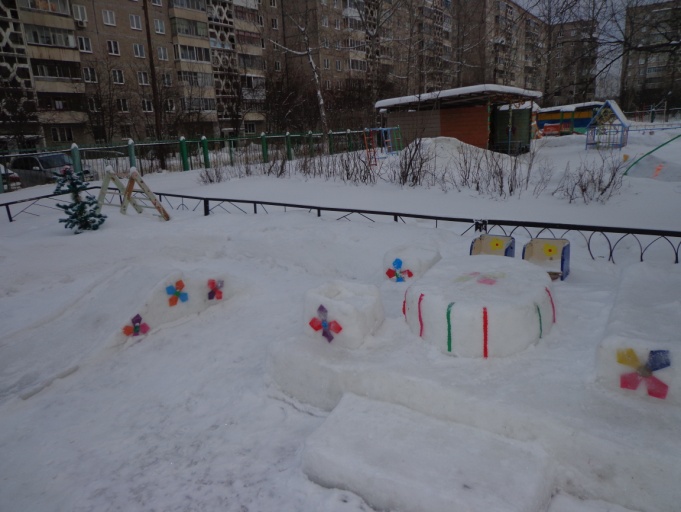 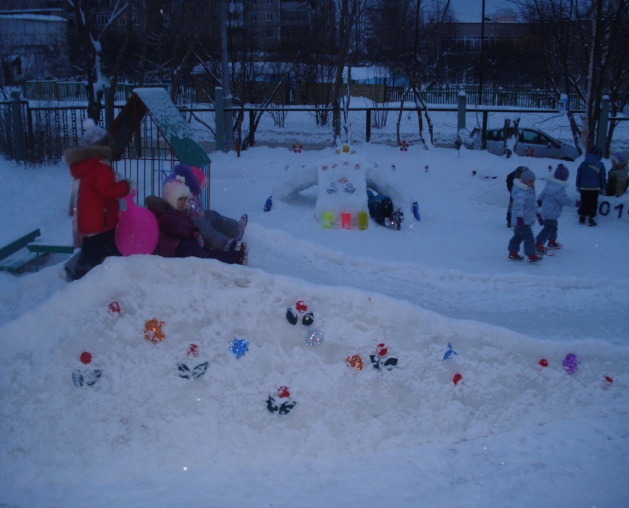 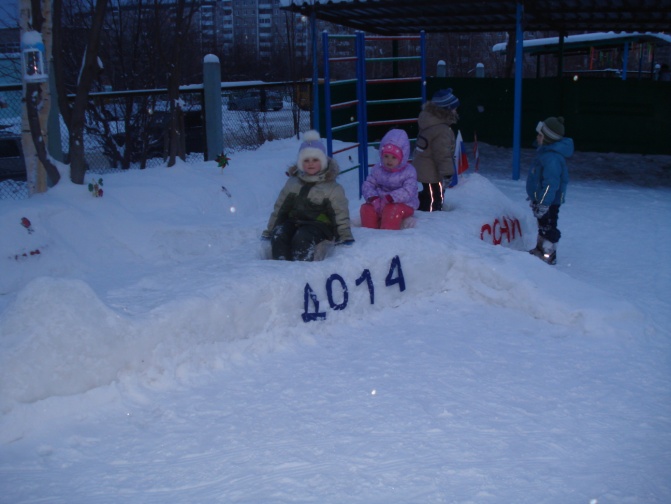 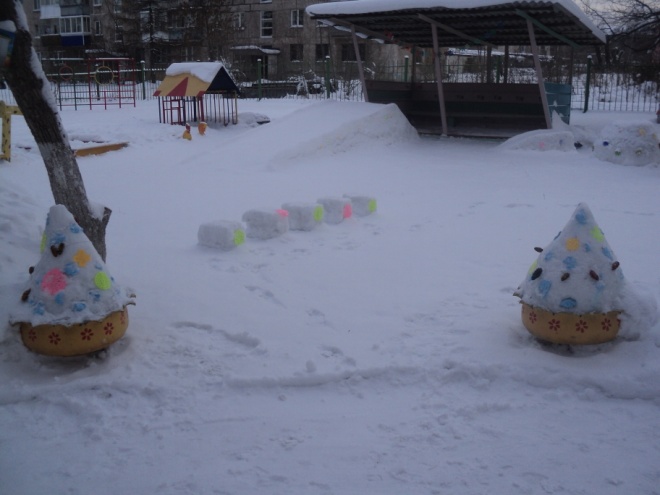 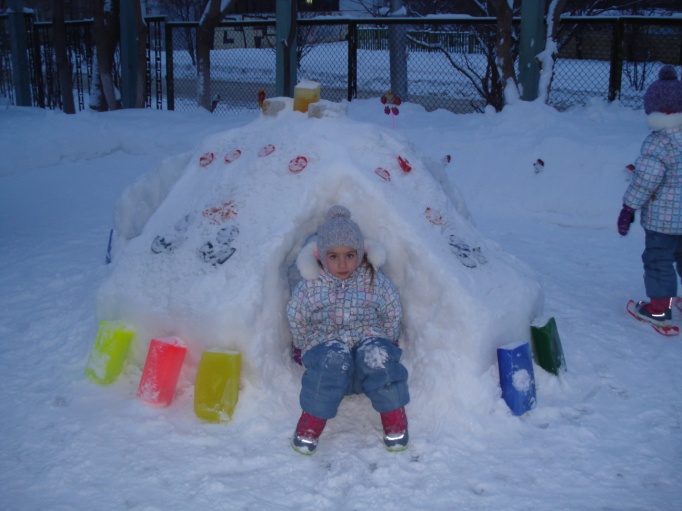 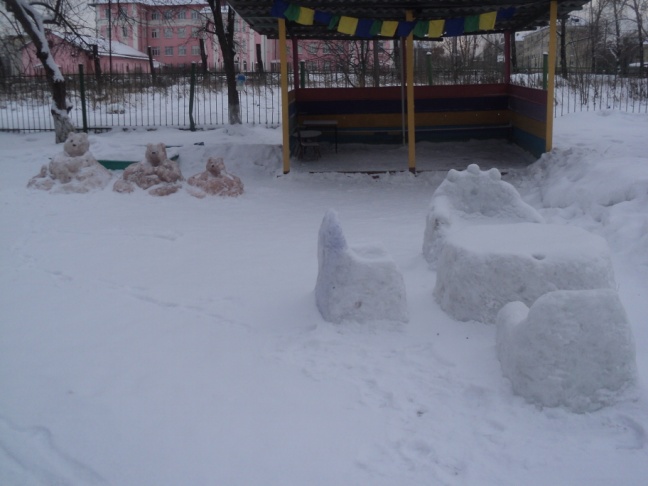 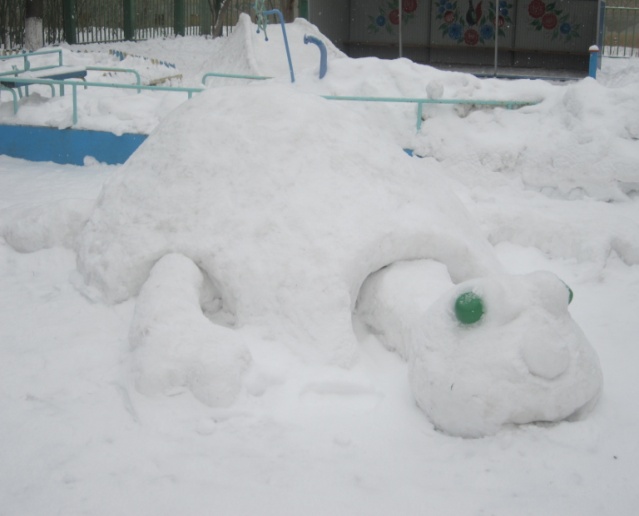 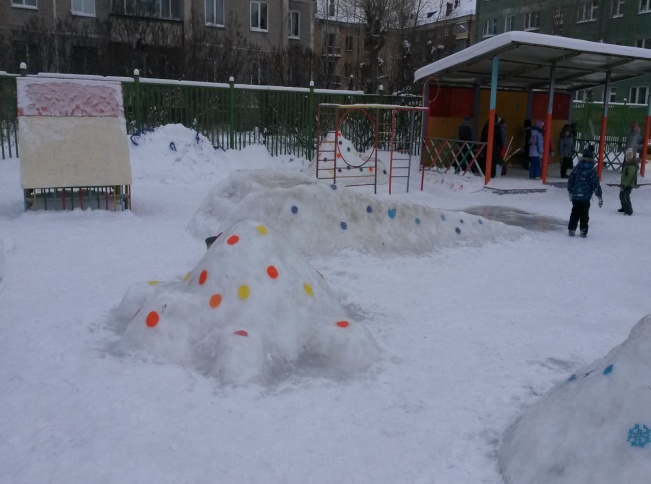 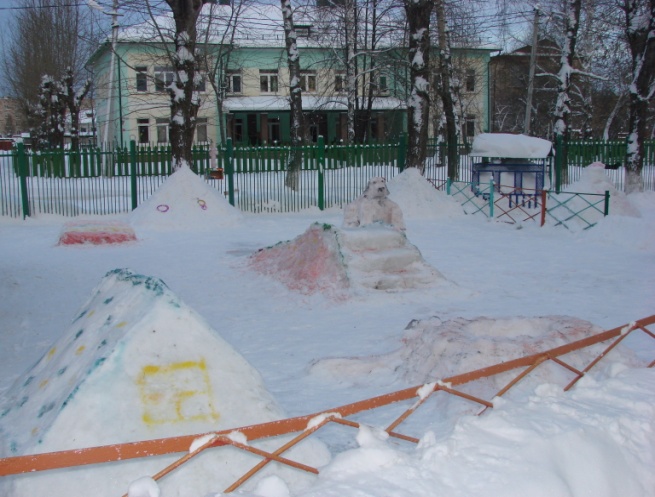 № п/пРезультат реализации проекта.1.Защита проектов по созданию условий на территории детских садов МБДОУ «Детство».2.Организация и оборудование «экологических пространств»  на территории детских садов МБДОУ «Детство».3.Создание условий для труда детей и взрослых  в природных зонах детских садов (теплицы, огороды, парники).4.Разработка циклов наблюдений за сезонными явлениями, ростом и развитием растений и животных на участке детских садов.5.Проведение мероприятий по знакомству с природой родного края.6.Проведение детских праздников, вечеров развлечений экологического содержания. 7.Участие детских садов МБДОУ «Детство» в природоохранительных акциях, проводимых  ГСЮТ «Берегите птиц», «Скворечник», «Елочка», конкурс «ЭкоКолобок», «Чистый город начинается с тебя» и др. Педагоги и воспитанники награждены Благодарственными письмами и сертификатами участников, имеются Грамоты и Дипломы за призовые места.8.Созданы объекты такие как «Бабушкин дворик» (детский сад № 199, 32), «Пасека» детский сад № 23, «Уголок нетронутой природы» (детский сад № 185) и др. Территории детских садов украшены героями мультфильмов,  сказочными персонажами. Созданы игровые ситуации.9.Ежегодно появляются новые клумбы, разбиты клумбы с учетом цветовой композиции, видового разнообразия, сказочных сюжетов и образов, с учетом знаменательных дат каждого года и девизом «Дня города».10.Функционируют теплицы, парники, огороды, где выращивается картофель, лук, редиска, петрушка, укроп, огурцы, томаты, перец и т.д.11.Установлены детские игровые комплексы в детских садах № 76,122,144,204 на сумму 500 000. 12.Проведение сезонных конкурсов на лучшее оформление территории детского сада.13.Участие в городском-смотре конкурса на лучшую организацию Новогодних и спортивных мероприятий.14.Ежегодное участие в городском конкурсе «Цветочная феерия».15.Ежегодное участие в городском конкурсе «Цветочный карнавал».16.Ежегодное участие в районном смотре-конкурсе на лучшее летнее оформление территории образовательного учреждения.